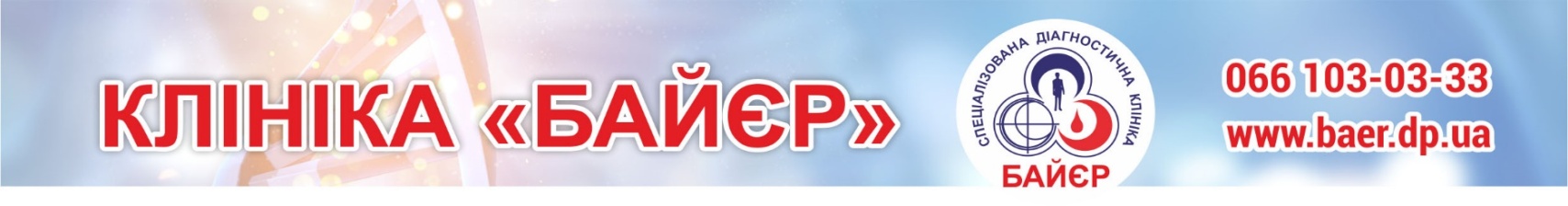 Товариство з обмеженою відповідальністю «СВлаб», Ліцензія МОЗ Украини №4884/Л-П від 10.12.2020р., ЄДРПОУ 39727792ПРАЙС - ЛИСТ«01» травень 2024р.Консультації лікарівЦІНА (грн)Первинна консультація педіатра500-00Повторна консультація педіатра450-00Первинна консультація травматолога500-00Повторна консультація травматолога450-00Первинна консультація хірурга500-00Повторна консультація хірурга450-00Первинна консультація гінеколога500-00Повторна консультація гінеколога450-00Консультація нефролога500-00Первинна консультація уролога500-00Повторна консультація уролога450-00Первинна консультація кардіолога 500-00Повторна консультація кардіолога450-00Первинна консультація невропатолога500-00Повторна консультація невропатолога 450-00Первинна консультація гастроентеролога500-00Повторна консультація гастроентеролога450-00Консультація терапевта500-00Первинна консультація дерматолога500-00Повторна консультація дерматолога450-00Консультація пульмонолога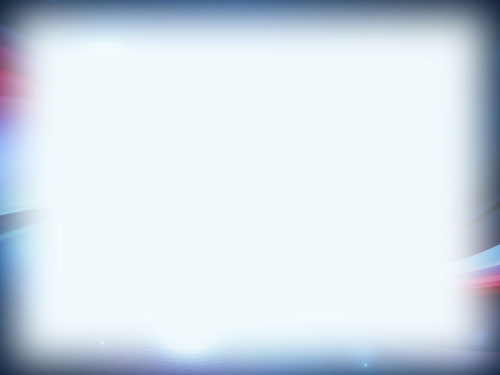 500-00Первинна консультація ендокринолога 500-00Повторна консультація ендокринолога450-00